.#16 count intro, Start feet together weight on L - No Tags/Restarts.S 1: Side R, Hold & L tog, Rock Side R, Recover, Syncopated weave L, Cross, Pivot ¼ LS 2: Cross shuffle & Rock, Recover, L across, Big step R, Drag heel, L SailorS 3: R behind, ¼ L - Shuffle, Full turn fwd, Shuffle fwd ½ L, Back, HitchS 4: R fwd, L fwd, Lock shuffle, L fwd, Pivot ¼ R & flick, Stomp, Hold/Clap & FlickS 5: Stomp fwd & Flick, Stomp side & Heel Raise, Replace, Knee twist, Kick & Touch side L, Touch behind, Unwind ½ LS 6: Step, Touch fwd, Back, Coaster, Fwd L, Stomp Fwd, Turn ¼ L[48]Contact: waynebeazleylinedancer@gmail.comLast Update - 7 Aug. 2019Floor It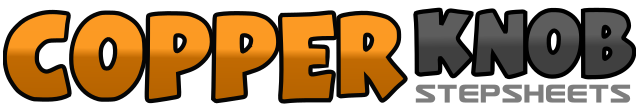 .......Count:48Wall:2Level:Intermediate.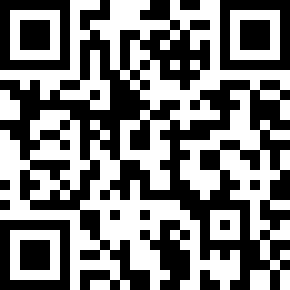 Choreographer:Wayne Beazley (AUS) - August 2019Wayne Beazley (AUS) - August 2019Wayne Beazley (AUS) - August 2019Wayne Beazley (AUS) - August 2019Wayne Beazley (AUS) - August 2019.Music:Floor It - Kadooh : (iTunes, Spotify)Floor It - Kadooh : (iTunes, Spotify)Floor It - Kadooh : (iTunes, Spotify)Floor It - Kadooh : (iTunes, Spotify)Floor It - Kadooh : (iTunes, Spotify)........12&34Step R to side, Hold & Step L tog, Rock R to side, Recover5&6&Step R across L & L to side, R behind L & L to Side78Step R across L, Pivot ¼ L (taking weight on L) (9 o’clock)1&2&Cross Shuffle R across L & Rock L to side34Recover weight on R, Step L across R56Take a Big step to R, Drag L heel towards R foot7&8L Sailor step (Step L behind R & R to R, Step L to L )12&3Step R behind L, ¼ L Shuffle fwd LRL (6 o’clock)45Step R fwd turning ½ L, ½ L- Step L fwd (6 o’clock)6&7Shuffle fwd turning ½ L RLR (12 o’clock)8Step L back hitching R slightly (keeping toe on floor)12Step R fwd, Step L fwd3&4R Lock Shuffle fwd56&Step L fwd, Pivot ¼ R (taking weight on R) & Flick L foot behind R (3 o’clock)78Stomp L to side, Hold/Clap&Flick R foot behind L1&2&Stomp R foot fwd & flick L foot behind R, Stomp L to side & Raise both heels off34Replace both heels on floor, Twist R knee towards L knee5&6Kick R fwd & Step R tog, Touch L to side78Touch L toe behind R, Unwind ½ L (9 o’clock)123Step R fwd, Touch L toe fwd, Step L back4&5R Coaster step (R back & step L tog, Step R fwd)678Step L fwd, Stomp R fwd, Turn ¼ L taking weight onto L (6 oclock)